Об утверждении Правил подтверждения органами государственных доходов факта уплаты налога на добавленную стоимость по импортированным товарам и акциза по импортированным подакцизным товарам с территории государств-членов Евразийского экономического союза в заявлении о ввозе товаров и уплате косвенных налогов путем проставления соответствующей отметки либо мотивированного отказа в подтверждении, а также случаи подтверждения органами государственных доходов факта уплаты налога на добавленную стоимость по импортированным товарам либо мотивированного отказа в подтвержденииПриказ Министра финансов Республики Казахстан от 4 мая 2021 года № 425. Зарегистрирован в Министерстве юстиции Республики Казахстан 5 мая 2021 года № 22690.       В соответствии с пунктом 7 статьи 456 и пунктом 5 статьи 475 Кодекса Республики Казахстан "О налогах и других обязательных платежах в бюджет" (Налоговый кодекс) ПРИКАЗЫВАЮ:       1. Утвердить:        1) Правила подтверждения органами государственных доходов факта уплаты налога на добавленную стоимость по импортированным товарам и акциза по импортированным подакцизным товарам с территории государств-членов Евразийского экономического союза в заявлении о ввозе товаров и уплате косвенных налогов путем проставления соответствующей отметки либо мотивированного отказа в подтверждении согласно приложению 1 к настоящему приказу;       2) случаи подтверждения органами государственных доходов факта уплаты налога на добавленную стоимость по импортированным товарам либо мотивированного отказа в подтверждении согласно приложению 2 к настоящему приказу.       2. Признать утратившим силу приказ Министра финансов Республики Казахстан от 6 февраля 2018 года № 134 "Об утверждении Правил подтверждения органами государственных доходов факта уплаты налога на добавленную стоимость по импортированным товарам и акциза по импортированным подакцизным товарам с территории государств-членов Евразийского экономического союза" (зарегистрирован в Реестре государственной регистрации нормативных правовых актов под № 16428).      3. Комитету государственных доходов Министерства финансов Республики Казахстан в установленном законодательством Республики Казахстан порядке обеспечить:      1) государственную регистрацию настоящего приказа в Министерстве юстиции Республики Казахстан;      2) размещение настоящего приказа на интернет-ресурсе Министерства финансов Республики Казахстан;      3) в течение десяти рабочих дней после государственной регистрации настоящего приказа в Министерстве юстиции Республики Казахстан представление в Департамент юридической службы Министерства финансов Республики Казахстан сведений об исполнении мероприятий, предусмотренных подпунктами 1) и 2) настоящего пункта.      4. Настоящий приказ вводится в действие по истечении десяти календарных дней после дня его первого официального опубликования.Правила подтверждения органами государственных доходов факта уплаты налога на добавленную стоимость по импортированным товарам и акциза по импортированным подакцизным товарам с территории государств-членов Евразийского экономического союза в заявлении о ввозе товаров и уплате косвенных налогов путем проставления соответствующей отметки либо мотивированного отказа в подтвержденииГлава 1. Общие положения       1. Настоящие Правила подтверждения органами государственных доходов факта уплаты налога на добавленную стоимость по импортированным товарам и акциза по импортированным подакцизным товарам с территории государств-членов Евразийского экономического союза в заявлении о ввозе товаров и уплате косвенных налогов путем проставления соответствующей отметки либо мотивированного отказа в подтверждении (далее – Правила) разработаны в соответствии с пунктом 7 статьи 456 и пунктом 5 статьи 475 Кодекса Республики Казахстан "О налогах и других обязательных платежах в бюджет" (Налоговый кодекс) (далее – Налоговый кодекс) и определяют порядок подтверждения органами государственных доходов факта уплаты налога на добавленную стоимость и акциза по импортированным с территории государств-членов Евразийского экономического союза товарам, путем проставления соответствующей отметки либо мотивированного отказа в подтверждении (далее – косвенные налоги) в заявлении о ввозе товаров и уплате косвенных налогов (далее – Заявление).       2. Представление Заявления производится на бумажном носителе (в четырех экземплярах) и в электронной форме в соответствии с пунктом 3 статьи 456 Налогового кодекса, либо только в электронной форме согласно пункту 4 статьи 456 Налогового кодекса.Глава 2. Порядок подтверждения факта уплаты косвенных налогов по Заявлениям, представленным на бумажном носителе и в электронной форме, либо мотивированного отказа в подтверждении       3. Подтверждение органами государственных доходов факта уплаты косвенных налогов в Заявлении, представленного на бумажном носителе (в четырех экземплярах) и в электронной форме, заверенное электронной цифровой подписью, производится в течение 10 (десяти) рабочих дней со дня поступления Заявления на бумажном носителе и в электронной форме и документов, предусмотренных пунктом 2 статьи 456 Налогового кодекса, путем проставления соответствующей отметки на четырех экземплярах Заявления.      4. Отметка о подтверждении факта уплаты косвенных налогов проставляется во втором разделе Заявления и заверяется:      подписью должностного лица, проставившего отметку, с указанием его фамилии, имени и отчества (при его наличии), даты проставления отметки;      подписью руководителя (заместителя руководителя) органа государственных доходов, с указанием его фамилии, имени и отчества (при его наличии), даты подписи;      печатью органа государственных доходов.      5. Один экземпляр Заявления остается в органе государственных доходов, три экземпляра с отметками возвращаются налогоплательщику (налоговому агенту) либо его законному или уполномоченному представителю (далее – представитель).       При этом налогоплательщик либо его представитель получают соответствующие три экземпляра Заявления под роспись в журнале регистрации заявлений о ввозе товаров и уплате косвенных налогов по форме согласно приложению 1 к настоящим Правилам.       6. Мотивированный отказ в подтверждении факта уплаты косвенных налогов производится органом государственных доходов в течение 10 (десяти) рабочих дней со дня поступления Заявления на бумажном носителе и в электронной форме путем направления налогоплательщику (налоговому агенту) мотивированного отказа в подтверждении факта уплаты косвенных налогов на бумажном носителе по форме согласно приложению 2 к настоящим Правилам.        В мотивированном отказе в подтверждении указываются выявленные несоответствия (нарушения), а также обязанность представления налогоплательщиком Заявления с устранением нарушений в течение 15 (пятнадцати) календарных дней с даты получения мотивированного отказа в подтверждении.       Мотивированный отказ в подтверждении выдается в двух экземплярах, один экземпляр которого остается в органе государственных доходов, второй экземпляр мотивированного отказа в подтверждении с тремя экземплярами Заявления вручается налогоплательщику (налоговому агенту) либо его представителю.Глава 3. Порядок подтверждения факта уплаты косвенных налогов по Заявлениям, представленным только в электронной форме либо мотивированного отказа в подтверждении       7. Подтверждение органами государственных доходов факта уплаты косвенных налогов по Заявлениям, представленным только в электронной форме, заверенной электронной цифровой подписью, в соответствии с пунктом 4 статьи 456 Налогового кодекса, производится в течение 3 (трех) рабочих дней со дня его поступления путем направления налогоплательщику (налоговому агенту) уведомления о подтверждении факта уплаты косвенных налогов в электронной форме, заверенной электронной цифровой подписью должностного лица, по форме согласно приложению 3 к настоящим Правилам.       8. Мотивированный отказ в подтверждении факта уплаты косвенных налогов производится органом государственных доходов в течение 3 (трех) рабочих дней со дня поступления Заявления в электронной форме, заверенной электронной цифровой подписью, путем направления налогоплательщику (налоговому агенту) мотивированного отказа в подтверждении в электронной форме, заверенной электронной цифровой подписью должностного лица, по форме согласно приложению 2 к настоящим Правилам.        В мотивированном отказе в подтверждении указываются выявленные несоответствия (нарушения), а также обязанность представления налогоплательщиком (налоговым агентом) в органы государственных доходов Заявления с устранением нарушений в соответствии с пунктом 9 статьи 456 Налогового кодекса в течение 15 (пятнадцати) календарных дней с даты получения мотивированного отказа в подтверждении. Журнал регистрации заявлений о ввозе товаров и уплате косвенных налогов      Продолжение таблицыМотивированный отказ в подтверждении факта уплаты косвенных налогов       На основании пункта 8 статьи 456 Кодекса Республики Казахстан "О налогах и
других обязательных платежах в бюджет" (Налоговый кодекс) (далее – Налоговый кодекс)
_____________________________________________________________________________
             наименование органа государственных доходов
уведомляет Вас _________________________________________________________________
                   фамилия, имя и отчество (при его наличии) или наименование
налогоплательщика (налогового агента) Бизнес-идентификационный номер (БИН) или
индивидуальный идентификационный номер (ИИН)
_______________________________________________________________________________
 об отказе в подтверждении факта уплаты косвенных налогов по Заявлению о ввозе товаров
и уплате косвенных налогов (форма 328.00) 
Номер и дата Заявления о ввозе товаров и уплате косвенных налогов 
Номер _____________________________ 
Дата _______________________________ 
Регистрационный номер Заявления о ввозе товаров и уплате косвенных налогов 
_______________________________________________________________________________
Налоговый период: месяц __________ год ______________________________      Суть выявленных нарушений _______________________________________________
В соответствии с пунктом 9 статьи 456 Налогового кодекса Вы представляете новое
Заявление с устранением нарушений в течение 15 (пятнадцати) календарных дней с даты
получения Мотивированного отказа в подтверждении. 
Руководитель (заместитель руководителя) органа государственных доходов:
_______________________________________________________________________________
             фамилия, имя и отчество (при его наличии), подпись 
Место для печати 
Отметка о вручении (отправлении) налогоплательщику (налоговому агенту) 
_______________________________________________________________________________
             фамилия, имя и отчество (при его наличии) должностного лица
             государственного органа, подпись, дата
Отметка о получении 
_______________________________________________________________________________
       фамилия, имя и отчество (при его наличии) налогоплательщика
             (налогового агента), подпись, дата
Дата получения_____________________________________________________Уведомление о подтверждении факта уплаты косвенных налогов       Идентификационный номер покупателя ХХХХХХХХХХХ       Наименование покупателя ________________________________________________       Реквизиты заявления о ввозе товаров и уплате косвенных налогов  
№ ХХХХХХХХ от ХХ.ХХ.ХХХХ       Налоговый период: ______________________________________________________       Входящий (регистрационный) номер заявления о ввозе товаров и уплате косвенных 
налогов ______________________________________________________________________       Дата регистрации заявления о ввозе товаров и уплате косвенных налогов        Входящий (регистрационный) номер отзываемого заявления о ввозе товаров и уплате 
косвенных налогов _____________________________________________________________        Входящий (регистрационный) номер корректируемого заявления о ввозе товаров 
и уплате косвенных налогов ______________________________________________________        Код органа государственных доходов ХХХХ        Фамилия, имя, отчество (при его наличии) должностного лица органа 
государственных доходов, подтвердившего факт уплаты косвенных налогов  
________________________________________________________________________________       Дата подтверждения факт уплаты косвенных налогов ___________________      Подпись прикладного сервера Идентификационный номер налогоплательщика\Регистрационный номер Заявления\Лист изСлучаи подтверждения органами государственных доходов факта уплаты налога на добавленную стоимость по импортированным товарам либо мотивированного отказа в подтверждении      1. При отсутствии случаев, по которым выносится мотивированный отказ органами государственных доходов, производится подтверждение факта уплаты налога на добавленную стоимость по импортированным товарам согласно поданному заявлению о ввозе товаров и уплате косвенных налогов (далее – Заявление).      2. Мотивированный отказ в подтверждении факта уплаты налога на добавленную стоимость по импортированным товарам осуществляется в случаях:       1) непредставления документов, предусмотренных пунктом 2 статьи 456 Кодекса Республики Казахстан "О налогах и других обязательных платежах в бюджет" (Налоговый кодекс) (далее – Налоговый кодекс);      2) установления несоответствия сведений, указанных в Заявлении, сведениям, содержащимся в представленных налогоплательщиком документах, предусмотренных пунктом 2 статьи 456 Налогового кодекса;      3) несоответствия данных, указанных в Заявлении, представленном на бумажном носителе, данным Заявления, представленном в электронной форме, заверенной электронной цифровой подписью налогоплательщика;       4) несоответствия заполнения Заявления Правилам заполнения и представления налоговой отчетности "Заявление о ввозе товаров и уплате косвенных налогов (форма 328.00)", утвержденным приказом Первого заместителя Премьер-Министра Республики Казахстан – Министра финансов Республики Казахстан от 20 января 2020 года № 39 "Об утверждении форм налоговой отчетности и правил их составления" (зарегистрирован в Реестре государственной регистрации нормативных правовых актов под № 19897);      5) занижения размера облагаемого импорта и (или) сумм косвенных налогов по импортированным товарам, в связи с которым осуществляется корректировка размера облагаемого импорта;      6) неуплаты, а также уплаты не в полном объеме исчисленных сумм косвенных налогов, указанных в Заявлении.© 2012. РГП на ПХВ «Институт законодательства и правовой информации Республики Казахстан» Министерства юстиции Республики Казахстан      Министр финансов
Республики Казахстан       Министр финансов
Республики Казахстан Е. ЖамаубаевПриложение 1 к приказу
Министра финансов
Республики Казахстан
от 4 мая 2021 года № 425Приложение 1 к приказу
Министра финансов
Республики Казахстан
от 4 мая 2021 года № 425Приложение 1 к приказу
Министра финансов
Республики Казахстан
от 4 мая 2021 года № 425Приложение 1 к Правилам
подтверждения органами
государственных доходов факта
уплаты налога на добавленную
стоимость по импортированным
товарам и акциза по
импортированным подакцизным
товарам с территории
государств-членов Евразийского
экономического союза в
заявлении о ввозе товаров и
уплате косвенных налогов путем
проставления соответствующей
отметки либо мотивированного
отказа в подтвержденииформаРегистрационный номерДата представления Заявления в орган государственных доходовНаименование Фамилия Имя Отчество (при его наличии) налогоплательщикаБизнес идентификационный номер/индивидуальный идентификационный номер….Количество листов заявленияФамилия Имя Отчество (при его наличии) должностного лица органа государственных доходов, осуществившего регистрацию ЗаявленияПодпись должностного лица органа государственных доходов, осуществившего регистрацию ЗаявленияДата проставления отметки органа государственных доходов на ЗаявленииДата выдачи на руки (направления по почте) трех экземпляров ЗаявленияДата выдачи на руки (направления по почте) трех экземпляров ЗаявленияРегистрационный номерДата представления Заявления в орган государственных доходовНаименование Фамилия Имя Отчество (при его наличии) налогоплательщикаБизнес идентификационный номер/индивидуальный идентификационный номер….Количество листов заявленияФамилия Имя Отчество (при его наличии) должностного лица органа государственных доходов, осуществившего регистрацию ЗаявленияПодпись должностного лица органа государственных доходов, осуществившего регистрацию ЗаявленияДата проставления отметки органа государственных доходов на Заявлениивручено на рукинаправлено по почте12345 678910Фамилия Имя Отчество (при его наличии) лица, получившего 3 (три) экземпляра Заявления с отметкой органа государственных доходовПодпись лица, получившего 3 (три) экземпляра Заявления с отметкой органа государственных доходовФамилия Имя Отчество (при его наличии) должностного лица, проставившего отметку (подготовившего уведомление об отказе в проставлении отметки)Фамилия Имя Отчество (при его наличии) должностного лица, проставившего отметку (подготовившего уведомление об отказе в проставлении отметки)Дата отправки налогоплательщику уведомления об отказе в проставлении отметки органа государственных доходов1112131314Приложение 2 к Правилам
подтверждения органами
государственных доходов факта
уплаты налога на добавленную
стоимость по импортированным
товарам и акциза по
импортированным подакцизным
товарам с территории
государств-членов Евразийского
экономического союза в
заявлении о ввозе товаров и
уплате косвенных налогов путем
проставления соответствующей
отметки либо мотивированного
отказа в подтвержденииПриложение 2 к Правилам
подтверждения органами
государственных доходов факта
уплаты налога на добавленную
стоимость по импортированным
товарам и акциза по
импортированным подакцизным
товарам с территории
государств-членов Евразийского
экономического союза в
заявлении о ввозе товаров и
уплате косвенных налогов путем
проставления соответствующей
отметки либо мотивированного
отказа в подтвержденииПриложение 2 к Правилам
подтверждения органами
государственных доходов факта
уплаты налога на добавленную
стоимость по импортированным
товарам и акциза по
импортированным подакцизным
товарам с территории
государств-членов Евразийского
экономического союза в
заявлении о ввозе товаров и
уплате косвенных налогов путем
проставления соответствующей
отметки либо мотивированного
отказа в подтвержденииформаформаформаПо следующим причинам (укажите Х в соответствующей ячейке): 1) установления несоответствия сведений, указанных в Заявлении, сведениям, содержащимся в представленных налогоплательщиком документах, предусмотренных пунктом 2 статьи 456 Налогового кодекса;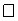 2) несоответствия данных, указанных в Заявлении, представленном на бумажном носителе, данным Заявления, представленному в электронном виде, заверенному электронной цифровой подписью налогоплательщика;3) неуплаты, а также уплаты не в полном объеме исчисленных сумм косвенных налогов, указанных в Заявлении;4) занижения размера облагаемого импорта и (или) сумм косвенных налогов по импортированным товарам, в связи с которым осуществляется корректировка размера облагаемого импорта; 5) заполнения Заявления не в соответствии с Правилами заполнения и представления налоговой отчетности "Заявление о ввозе товаров и уплате косвенных налогов (форма 328.00)", утвержденным приказом Первого заместителя Премьер-Министра Республики Казахстан – Министра финансов Республики Казахстан от 20 января 2020 года № 39 "Об утверждении форм налоговой отчетности и правил их составления" (зарегистрирован в Реестре государственной регистрации нормативных правовых актов под № 19897);6) непредставления документов, предусмотренных пунктом 2 статьи 456 Налогового кодекса.Приложение 3 к Правилам
подтверждения органами
государственных доходов факта
уплаты налога на добавленную
стоимость по импортированным
товарам и акциза по
импортированным подакцизным
товарам с территории
государств-членов Евразийского
экономического союза в
заявлении о ввозе товаров и
уплате косвенных налогов путем
проставления соответствующей
отметки либо мотивированного
отказа в подтвержденииформаНаименованиеСуммаКод валютыПриложение 2 к приказу
Министра финансов
Республики Казахстан
от 4 мая 2021 года № 425